広 島 県 知 事 様寄附申込者年　　　月　　　日寄附申出書　　私は，広島版「学びの変革」を応援するために寄附をしたいので申し出ます。　※記載いただいた個人情報は，広島版「学びの変革」推進寄附金に関する業務以外には使用いたしません。※学校指定の寄附の場合は，該当の学校と情報共有することをご了承ください。※地方自治法第９６条第１項第９号に定める「負担付きの寄附」（寄附の条件等として県が法的義務を負い，その不履行の際には当該寄附の解除など寄附の効果に影響を与えるもの）としてはお受けできないことをご了承ください。また，地方財政法第４条の５の規定（割当的寄附金等の禁止）に抵触する恐れがあるご寄附については，お受けできないことをご了承ください。※手続等の関係上，寄附を実際に活用させていただくまでには，一定の期間を要することをご了承ください。※寄附額の５%は寄附金運営経費（事務費）となりますことをご了承ください。お名前ふ り が なふ り が なふ り が な※申込者名が団体の場合，いずれかに✔をしてください。□ 個人寄附□ 法人・団体寄附お名前※団体の場合，団体名及び代表者役職名・代表者名をご記載ください。※団体の場合，団体名及び代表者役職名・代表者名をご記載ください。※団体の場合，団体名及び代表者役職名・代表者名をご記載ください。※申込者名が団体の場合，いずれかに✔をしてください。□ 個人寄附□ 法人・団体寄附ご住所〒	ー※こちらのご住所に，確定申告に必要な寄附金受領証明書等を郵送しますので，間違いのないようにはっきりとご記載ください。〒	ー※こちらのご住所に，確定申告に必要な寄附金受領証明書等を郵送しますので，間違いのないようにはっきりとご記載ください。〒	ー※こちらのご住所に，確定申告に必要な寄附金受領証明書等を郵送しますので，間違いのないようにはっきりとご記載ください。〒	ー※こちらのご住所に，確定申告に必要な寄附金受領証明書等を郵送しますので，間違いのないようにはっきりとご記載ください。電話番号メールアドレスワンストップ　  特例申請  申請用書類の送付を　　□ 希望する　□ 希望しない※確定申告が不要な給与所得者等で，ふるさと納税を行う自治体の数が５団体以内である場合に限ります。詳細は総務省ホームページをご覧ください。  申請用書類の送付を　　□ 希望する　□ 希望しない※確定申告が不要な給与所得者等で，ふるさと納税を行う自治体の数が５団体以内である場合に限ります。詳細は総務省ホームページをご覧ください。  申請用書類の送付を　　□ 希望する　□ 希望しない※確定申告が不要な給与所得者等で，ふるさと納税を行う自治体の数が５団体以内である場合に限ります。詳細は総務省ホームページをご覧ください。  申請用書類の送付を　　□ 希望する　□ 希望しない※確定申告が不要な給与所得者等で，ふるさと納税を行う自治体の数が５団体以内である場合に限ります。詳細は総務省ホームページをご覧ください。希望する用途希望する用途に✔をしてください。□県内の国公私立学校の取組に対する支援支援したい学校名　　　　　　　　　　　　　　　　　　　　　　　　　　　　　　　　円	　　　　　　　　　　　　　　　　　　　　　　　　　　　　　　　　　　　　　　　　　　　　　　　　　　　　　　　　　　　　　　　　　　　　　　　　　　　　　　　　　　　　　　　　　　　　　　　　　　　　　　　　　　希望する用途希望する用途に✔をしてください。用途について具体的な希望があればご記載ください。ただし，ご希望に沿えない場合もありますので，その旨ご了承ください。〔活用例〕指定した学校の学校図書館のリニューアル，異文化間協働活動の充実（海外留学支援等），部活動支援　など希望する用途希望する用途に✔をしてください。□県教育委員会の取組に対する支援　　　　　　　　　　　　　　　　　　　　　　　　　　　　　　　　　　　円	　　　　　　　　　　　　　　　　　　　　　　　　　　　　　　　　　　　　　　　　　　　　　　　　　　　　　　　　　　　　　　　　　　　　　　　　　　　　　　　　　　　　　　　　　　　　　　　　　　　　　　　　　　希望する用途希望する用途に✔をしてください。用途について具体的な希望があればご記載ください。ただし，ご希望に沿えない場合もありますので，その旨ご了承ください。〔活用例〕学校図書館のリニューアル，児童生徒の教育環境充実，経済的に困難を抱える家庭の児童生徒に対する学習支援　など寄附方法寄附したい方法１つに✔をしてください。□ ゆうちょ銀行（郵便局）	□ その他金融機関（広島銀行，みずほ銀行，三井住友銀行等） 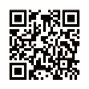 ※後日，納付書を送付させていただきます。※クレジットカード等での納付をご希望の方は，次のURLから手続をお願いします。なお，寄附金額2,000円以上が対象です。（https://www.furusato-tax.jp/city/usage/34000）※寄附申込者が団体の場合は，その他金融機関による払込のみの受付とさせていただきます。応援メッセージHP公表に関する同意県教育委員会ホームページでの公表に同意していただける項目に✓をしてください。□ 寄附者名　□ 住所（都道府県名のみ）　□ 応援メッセージ（要約させていただく場合があります）